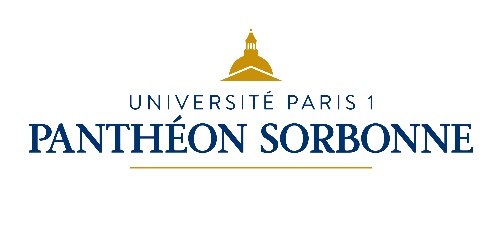    Ecole doctorale de philosophie
COMPOSITION DU COMITE DE SUIVI DE THESENom et Prénom du doctorant :Identifiant ADUM:                              				N°Etudiant :                                                Date de 1ere inscription en thèse :   Sujet de la thèse :Directeur de thèse :						Co-directeur :Unité de Recherche :"Le comité de suivi individuel du doctorant comprend au moins un membre spécialiste de la discipline ou en lien avec le domaine de la thèse. Dans la mesure du possible, le comité de suivi individuel du doctorant comprend un membre extérieur à l'établissement. Il comprend également un membre non spécialiste extérieur au domaine de recherche du travail de la thèse. "Validation par le directeur de l’Ecole Doctorale :Le :                                                                           Signature :                                                                               	Tampon ED :Nom PRENOMQualitéMembre 1Membre 2Membre 3 Signature du doctorant : Avis du directeur de l'Equipe de recherche : Signature du doctorant :